	В соответствии с Федеральным законом от 21.07.2005 № 108-ФЗ «О Всероссийской сельскохозяйственной переписи», постановлением Правительства Российской Федерации от 29.08.2020 № 1315 «Об организации сельскохозяйственной микропереписи 2021 года», в целях реализации пункта 4 распоряжения Правительства Забайкальского края от 23 октября 2020 года № 308-р «О подготовке и проведении сельскохозяйственной микропереписи 2021 года на территории Забайкальского края», Положением об администрации муниципального района «Улётовский район» Забайкальского края, утверждённым решением Совета муниципального района «Улётовский район» Забайкальского края от 21.04.2017 № 380, администрация муниципального района «Улётовский район» Забайкальского края   п о с т а н о в л я е т :Cоздать комиссию муниципального района «Улётовский район» Забайкальского края по подготовке и проведению сельскохозяйственной микропереписи 2021 года на территории муниципального района «Улётовский район» Забайкальского края и утвердить её состав (прилагается). Настоящее постановление официально опубликовать путем размещения (обнародования) на официальном сайте муниципального района «Улётовский район» в информационно-телекоммуникационной сети Интернет в разделе «Деятельность»–«Комиссии и рабочие группы»-«Комиссии и рабочие группы»-https://uletov.75.ru/.3. Контроль за исполнением настоящего постановления возложить на заместителя главы муниципального района «Улётовский район» Рычкова О.Р.).Глава муниципального района«Улётовский район»                                                                           А.И. Синкевич СОСТАВкомиссии по  подготовке и проведению сельскохозяйственной микропереписи 2021 года на территории муниципального района «Улётовский район» Забайкальского края_________________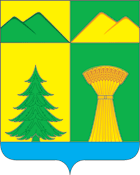 АДМИНИСТРАЦИЯ МУНИЦИПАЛЬНОГО РАЙОНА«УЛЁТОВСКИЙ РАЙОН»ЗАБАЙКАЛЬСКОГО КРАЯПОСТАНОВЛЕНИЕАДМИНИСТРАЦИЯ МУНИЦИПАЛЬНОГО РАЙОНА«УЛЁТОВСКИЙ РАЙОН»ЗАБАЙКАЛЬСКОГО КРАЯПОСТАНОВЛЕНИЕАДМИНИСТРАЦИЯ МУНИЦИПАЛЬНОГО РАЙОНА«УЛЁТОВСКИЙ РАЙОН»ЗАБАЙКАЛЬСКОГО КРАЯПОСТАНОВЛЕНИЕАДМИНИСТРАЦИЯ МУНИЦИПАЛЬНОГО РАЙОНА«УЛЁТОВСКИЙ РАЙОН»ЗАБАЙКАЛЬСКОГО КРАЯПОСТАНОВЛЕНИЕ«30» октября 2020 года«30» октября 2020 года№ 663с.УлётыОб утверждении состава комиссии по подготовке и проведению сельскохозяйственной микропереписи 2021 года на территории муниципального района «Улётовский район» Забайкальского краяУтвержденпостановлением администрациимуниципального района«Улётовский район»от «30» октября 2020 года № 663Рычкова Ольга Романовна-заместитель главы муниципального района «Улётовский район», председатель комиссии;Меркушева Антонина ДмитриевнаБасова Тамара Васильевна--экономист отдела Росстатистики Забайкальского края г. Чита (с. Улёты), заместитель председателя комиссии (по согласованию);уполномоченный по проведению Всероссийской переписи населения 2020 года, секретарь комиссии (по согласованию).Члены комиссии:Члены комиссии:Члены комиссии:Головкова Галина Владимировна-директор КГАУ «МФЦ Забайкальского края» (по согласованию).;Васильев Алексей ПантелеевичНегодяева Светлана Николаевна  Стелькин Сергей СемёновичСуходолин Евгений Георгиевич  Уланов Виктор Викторович            ----начальник отдела развития сельского хозяйства администрации муниципального района «Улётовский район;начальник отдела имущественных,  земельных отношений и экономики администрации муниципального района «Улётовский район;председатель Общественной палаты муниципального района «Улётовский район (по согласованию);и.о. главного редактора газеты «Улётовские вести (по согласованию);заместитель начальника полиции по охране общественного порядка ОМВД России по Улётовскому району (по согласованию).